Nome ……………………………………………….					Data ………………………………………………………Colora unicamente gli animali che puoi trovare in un muro a secco.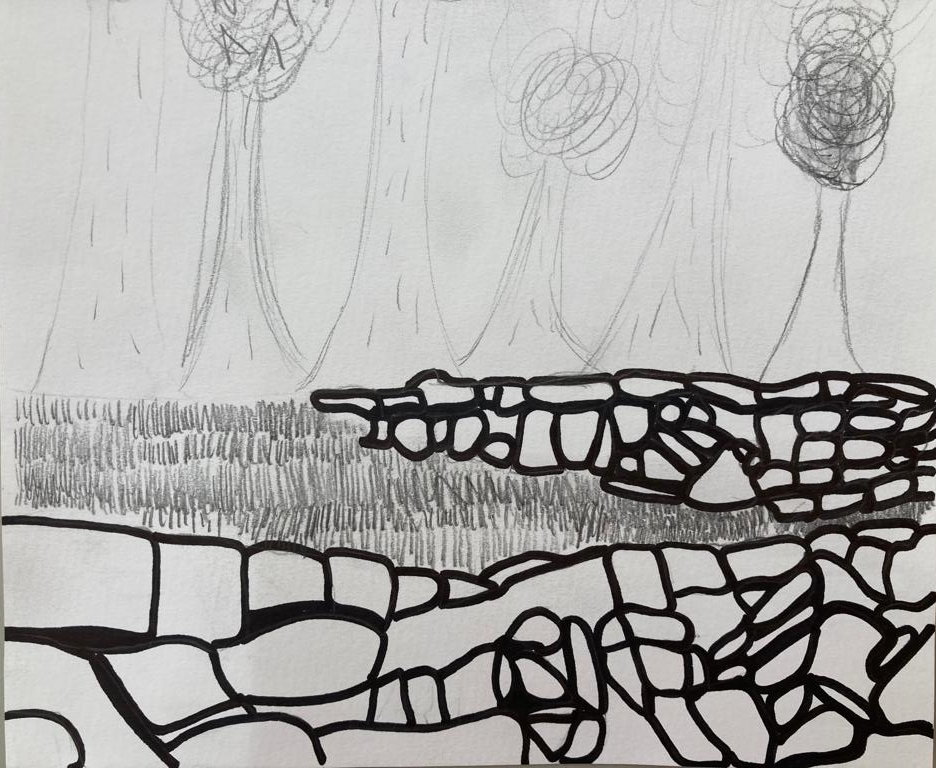 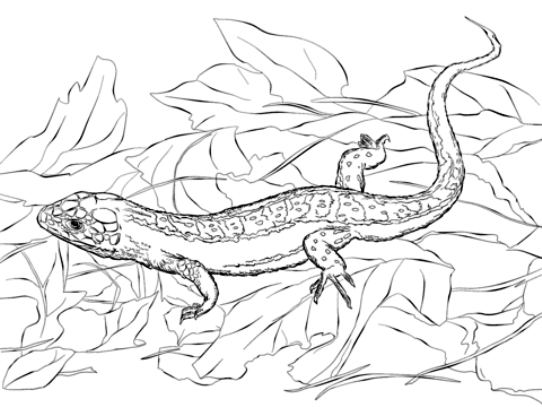 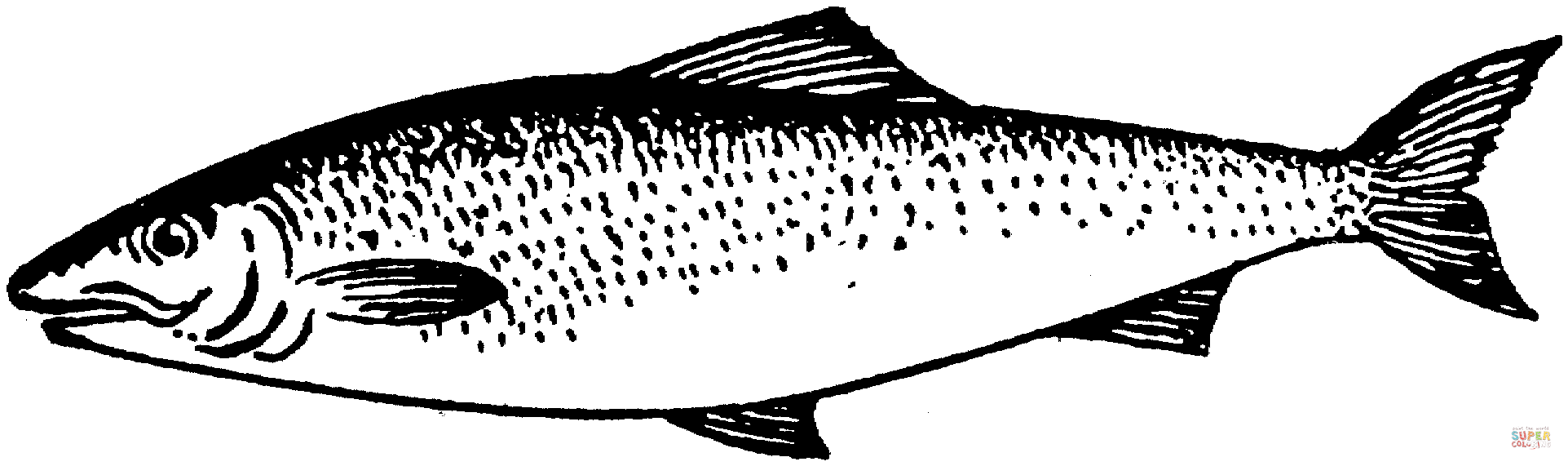 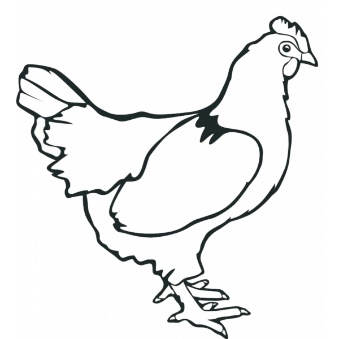 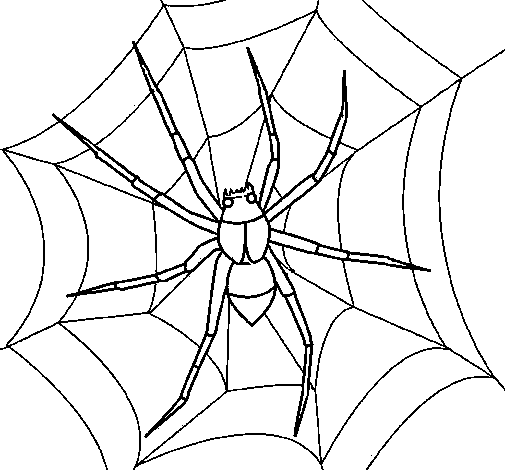 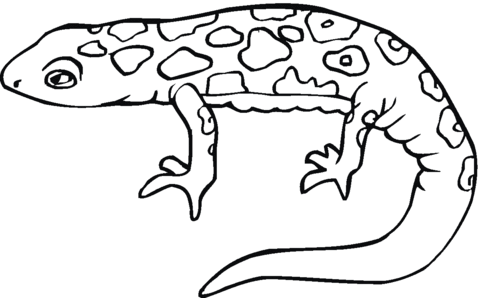 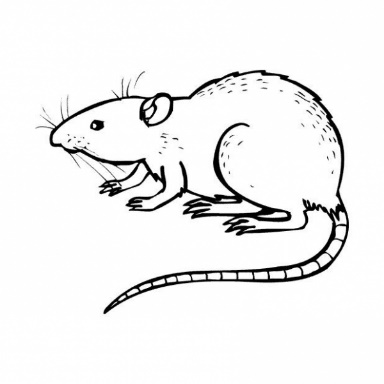 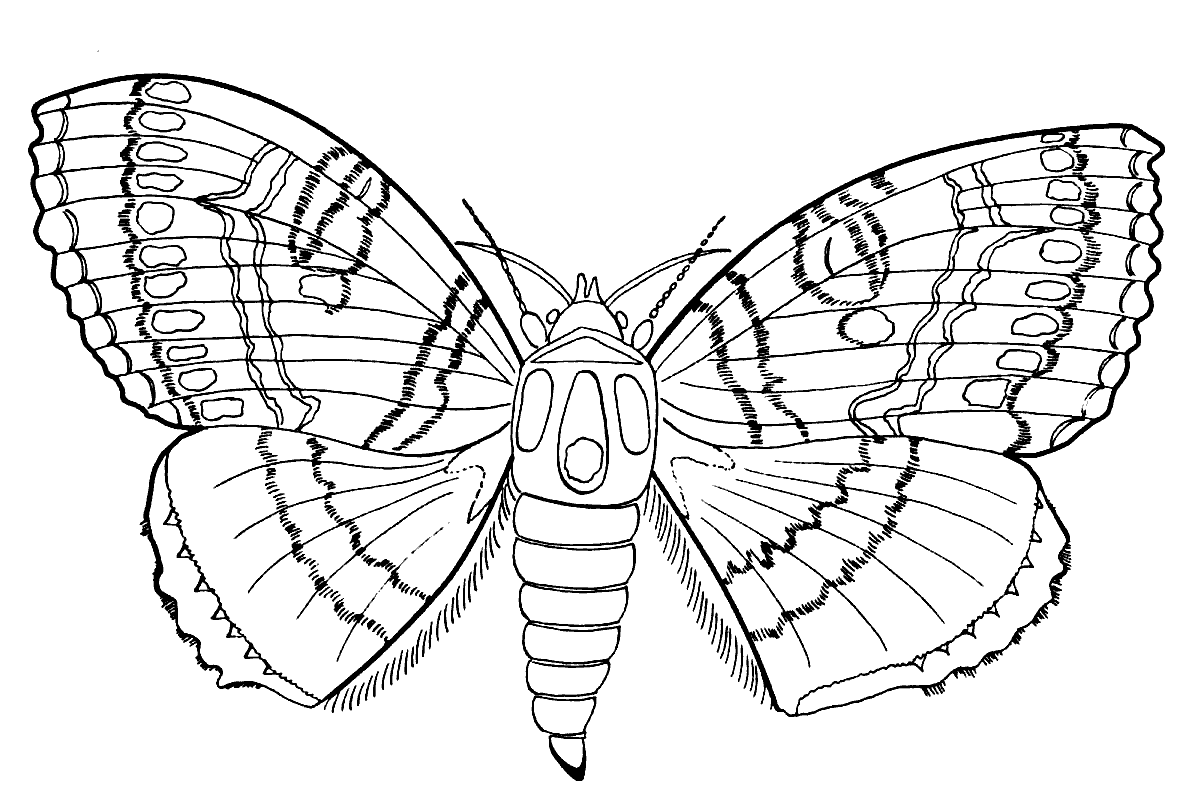 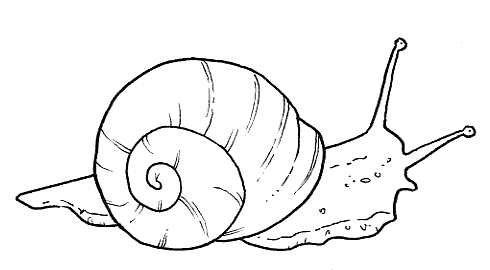 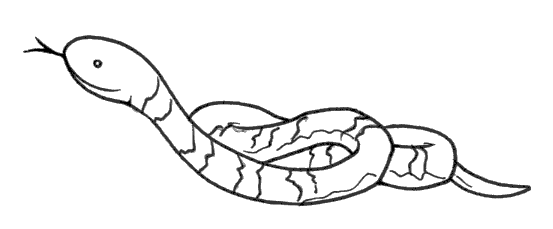 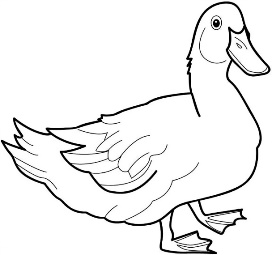 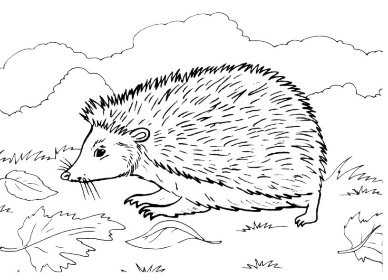 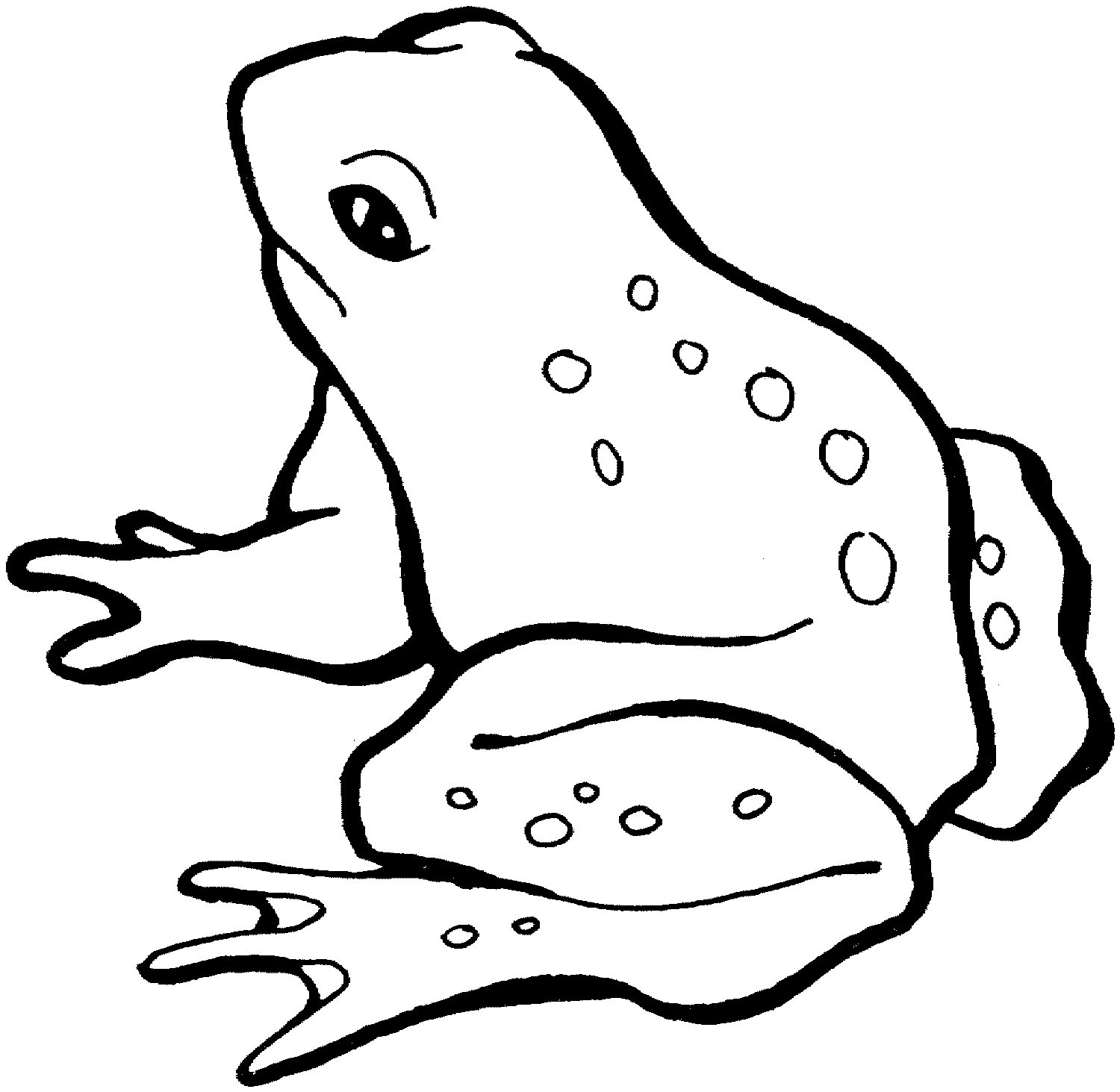 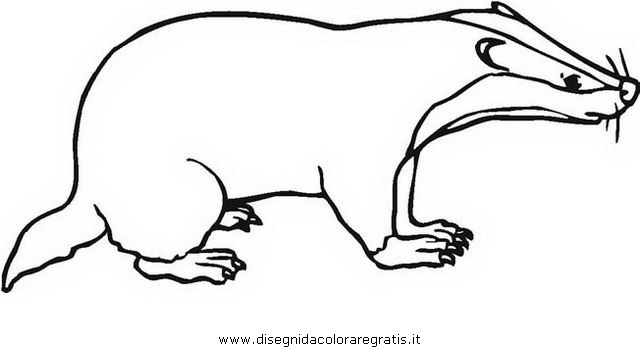 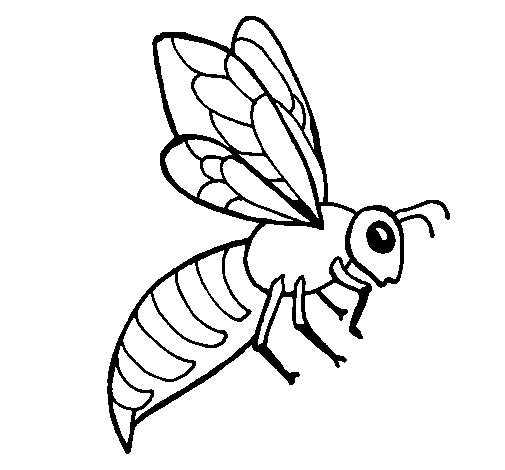 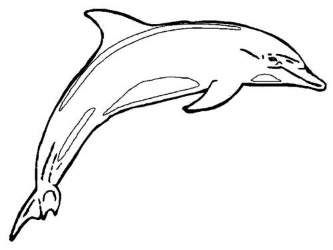 